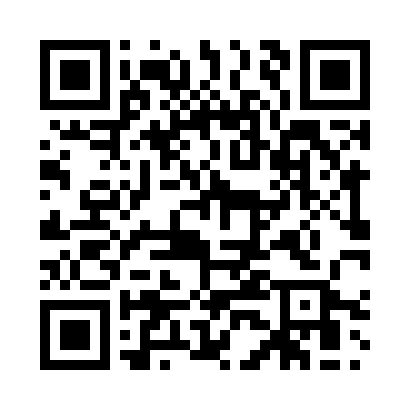 Prayer times for Affstatt, GermanyWed 1 May 2024 - Fri 31 May 2024High Latitude Method: Angle Based RulePrayer Calculation Method: Muslim World LeagueAsar Calculation Method: ShafiPrayer times provided by https://www.salahtimes.comDateDayFajrSunriseDhuhrAsrMaghribIsha1Wed3:526:041:225:228:4010:432Thu3:496:031:225:228:4110:463Fri3:466:011:215:238:4310:484Sat3:435:591:215:238:4410:515Sun3:415:581:215:248:4610:536Mon3:385:561:215:248:4710:567Tue3:355:551:215:258:4810:588Wed3:325:531:215:268:5011:019Thu3:295:521:215:268:5111:0310Fri3:275:501:215:278:5311:0611Sat3:245:491:215:278:5411:0812Sun3:215:471:215:288:5511:1113Mon3:185:461:215:288:5711:1314Tue3:155:451:215:298:5811:1615Wed3:125:431:215:298:5911:1916Thu3:095:421:215:309:0111:2117Fri3:075:411:215:309:0211:2418Sat3:055:391:215:319:0311:2619Sun3:045:381:215:319:0411:2920Mon3:045:371:215:329:0611:3121Tue3:035:361:215:329:0711:3122Wed3:035:351:215:329:0811:3223Thu3:035:341:215:339:0911:3224Fri3:025:331:215:339:1111:3325Sat3:025:321:225:349:1211:3326Sun3:025:311:225:349:1311:3427Mon3:015:301:225:359:1411:3528Tue3:015:291:225:359:1511:3529Wed3:015:291:225:369:1611:3630Thu3:015:281:225:369:1711:3631Fri3:005:271:225:369:1811:37